Gainsborough D&T project schedule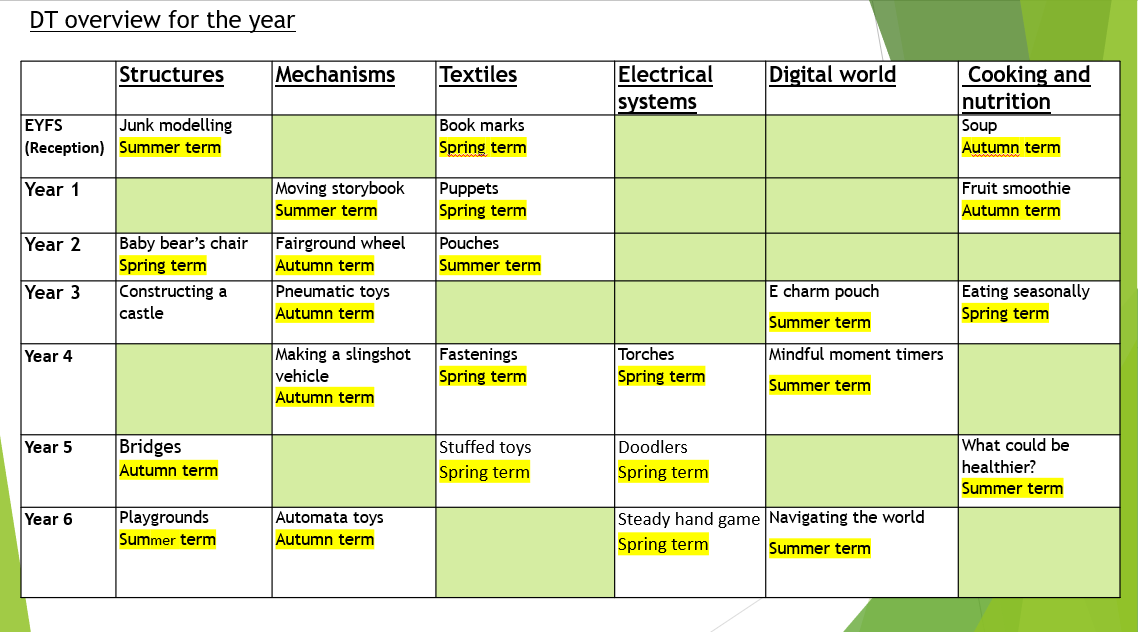 